Our Noticeboards need refurbishing.Can you help?Quotations invited, to the Clerk, Mark Smith, Orchardside, Mares Lane, Westbury Sub Mendip, Wells, Somerset BA5 1HX 	by 29th November 2017 pleaseOr tel. 01749 871076, email: clerk@westburysubmendip-pc.gov.uk  for more information  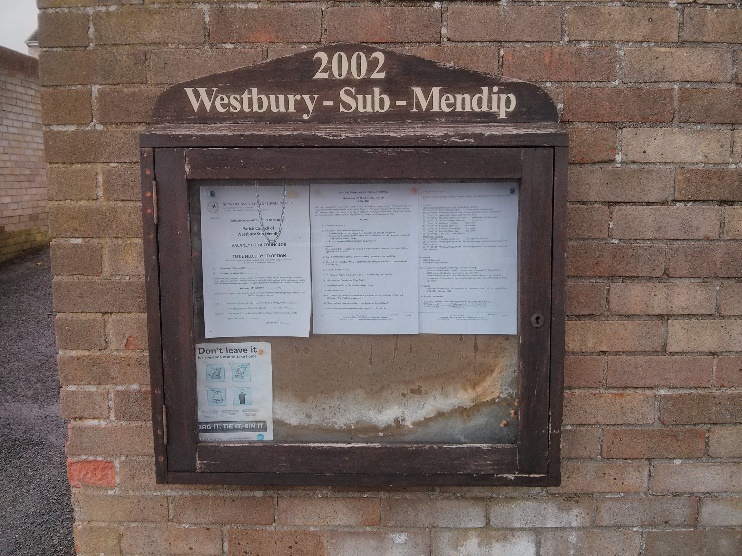 (at Stoneleigh)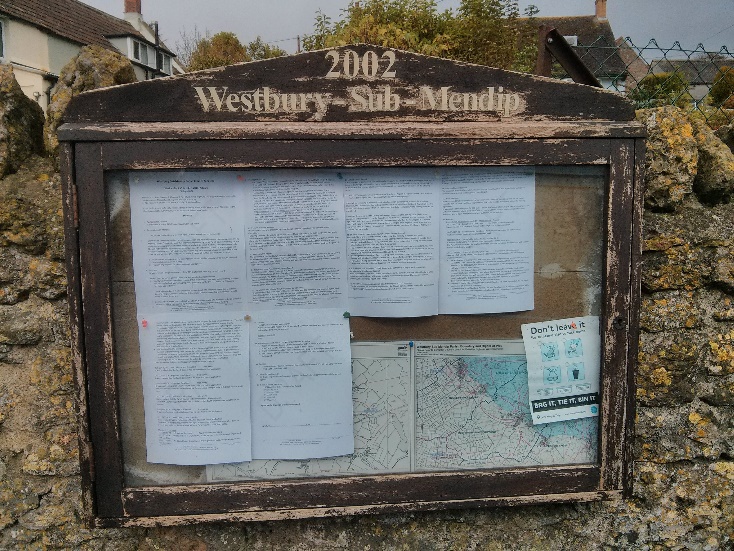 (at community shop garden wall)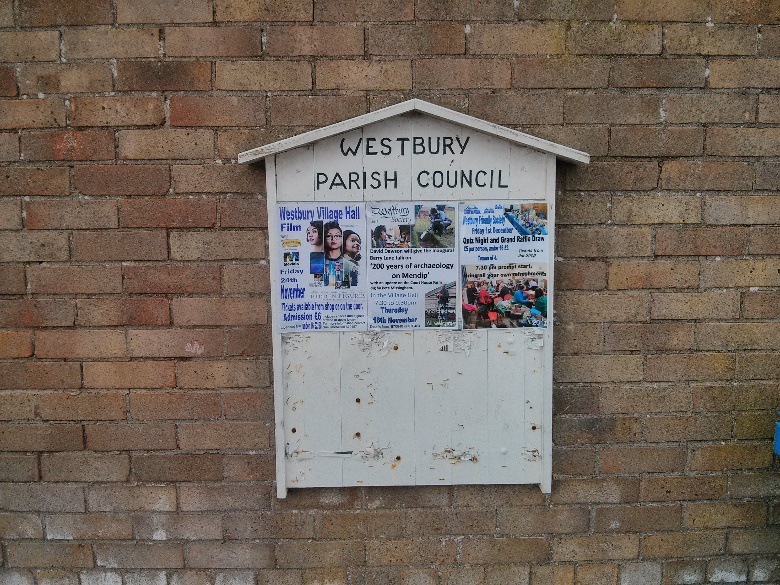 (at Stoneleigh)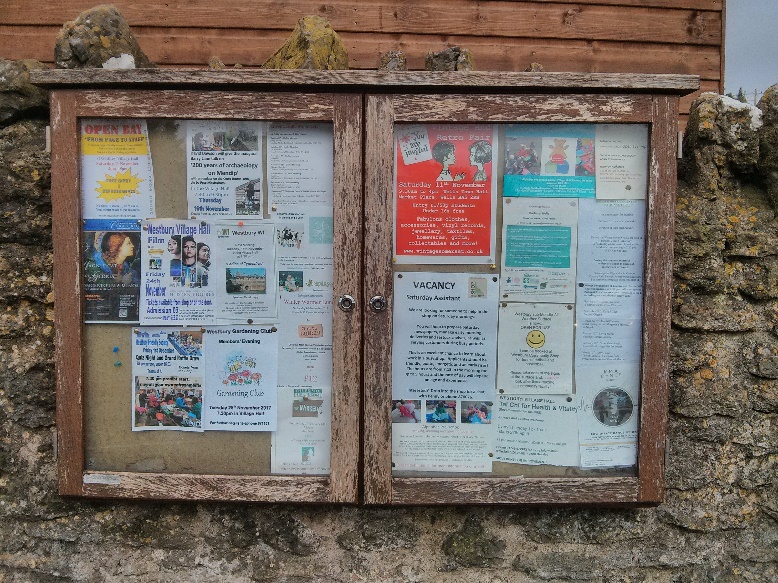 (at community shop garden wall)